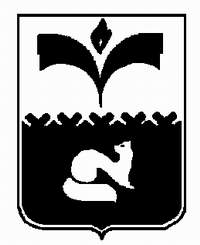 ДУМА ГОРОДА ПОКАЧИХанты-Мансийский автономный округ - ЮграРЕШЕНИЕ   от  26.09.2014			                                                   	 № 88О состоянии законности на территории города Покачи за шесть месяцев 2014 года	Рассмотрев информацию прокуратуры города Покачи о состоянии законности на территории города Покачи за шесть месяцев 2014 года, Дума городаРЕШИЛА:1. Информацию прокуратуры города о состоянии законности на территории города Покачи за шесть месяцев 2014 года принять к сведению (приложение).                                                                                              Приложениек решению Думы города Покачиот 26.09.2014 № 88ИНФОРМАЦИЯо состоянии законностив городе Покачи за 6 месяцев2014 годаВ первом полугодии 2014 года прокуратурой города Покачи надзор по основным  направлениям деятельности органов государственного управления и контроля, органов местного самоуправления, их должностными лицами, а также надзор за соблюдением прав и свобод человека и гражданина осуществлялся в соответствии с Федеральным законом «О прокуратуре РФ» и приказами Генерального прокурора РФ.  В истекшем периоде 2014 года прокуратурой г.Покачи в процессе осуществления прокурорского надзора выявлено 194 нарушения законов, с целью устранения  которых принесено 9 протестов об отмене незаконных правовых актов, из которых 8 удовлетворено, направлено в суд 12 исковых заявлений, 13 исковых заявлений удовлетворено(с учетом 3-х исковых заявлений заправленных в 2013 году), внесено 27 представлений об устранении нарушений закона, по результатам рассмотрения которых к дисциплинарной ответственности привлечено 19 лиц. По постановлению прокурора 17 лиц привлечено к административной ответственности, 7 должностных лиц предостережено о недопустимости нарушений закона, в правоохранительные органы направлено 2 материала для решения вопроса об уголовном преследовании, по результатам рассмотрения которых возбуждено 2 уголовных дела. В отчетном периоде в сфере экономики выявлено 41 нарушение законов, в том числе 23 нарушения в сфере ЖКХ, 14 нарушений в сфере законодательства о защите прав субъектов предпринимательской деятельности. По результатам проверок принесено 2 протеста на незаконные правовые акты, из которых 1 протест удовлетворен, в суд направлен 1 иск, внесено 8 представлений об устранении нарушений закона, по результатам рассмотрения которых 4 лица привлечены к дисциплинарной ответственности, по постановлению прокурора 2 лица привлечены к административной ответственности, объявлено 2 предостережения. Так, в феврале 2014 года в ходе проверки проведенной по обращению гражданина Пригожева А.Ф. установлено, что в октябре 2013 года ему произведен перерасчет за потребленные коммунальные услуги.Управляющей компанией ООО «Комфорт плюс» в нарушение п.п.82, 85 Правил предоставлении коммунальных услуг собственникам и пользователям помещений в многоквартирных домах и жилых домов, утвержденных Постановлением Правительства РФ от 06.05.2011 №354 (далее Правила) в период времени с 2011 года по ноябрь 2013 года не принимались меры к проверке исправности приборов учета и снятию фактических показаний приборов учета, что в дальнейшем привело к проведению перерасчета за длительный промежуток времени.В нарушение п.п. 61, 69  Правил в платежном документе за октябрь 2013 года отсутствуют сведения о произведенном перерасчете и причинах произведенного перерасчета, периоде за который произведен перерасчет.В связи с выявленными нарушениями прокуратурой г.Покачи в адрес ООО «Комфорт плюс» внесено представление об устранении нарушений федерального законодательства. Представление рассмотрено, к дисциплинарной ответственности привлечено 1 должностное лицо.В феврале 2014 года проведена проверка по обращению Петряковой Н.А. Проверкой установлено, что в нарушение п.33 Правил ООО «Комфорт плюс» не учтены передаваемые собственником показания приборов учета по холодному и горячему водоснабжению.По вине ООО «Комфорт плюс»  переданные показания приборов учета не были учтены, собственника жилого помещения не уведомили об этом в порядке, предусмотренном федеральным законодательством. В связи с указанными фактами прокуратурой г.Покачи в адрес ООО «Комфорт плюс» внесено представление об устранении нарушений федерального законодательства. Представление рассмотрено, признано обоснованным, принято решение ограничиться ранее наложенным взысканием в отношении виновного должностного лица.В марте 2014 года прокуратурой г.Покачи директору ООО «Комфорт плюс» Молчановой Л.Н. объявлено предостережение от нарушения законодательства об обеспечении безопасности жизни и здоровья граждан в целях предотвращения фактов травматизма вследствие падения снега и схода наледи с крыш зданий. На территории г.Покачи фактов травматизма указанного характера не регистрировалось. В настоящее время управляющей компанией проводится работа по очистке кровли скатных крыш многоквартирных домов, расположенных на территории г.Покачи.Фактов травматизма вследствие падения снега и схода с крыш зданий наледи на территории г.Покачи не допущено.По результатам проверок в деятельности по осуществлению контроля (надзора) Покачевского отдела Росреестра и Отдела надзорной деятельности по г.Лангепас и Покачи ГУ МЧС выявлены нарушения Федерального закона № 294-ФЗ.В марте 2014 года при проверке Покачевского отдела Росреестра установлено, что в нарушение требований п.12 ст.9 Федерального закона №294-ФЗ отделом не исполняется обязанность уведомить проверяемый субъект о проведении плановой проверки не позднее чем в течение трех рабочих дней до начала ее проведения. Также в ходе проверки выявлены нарушения порядка оформления результатов проверки.В нарушение п.1 ч.2 ст.16 Федерального закона №294-ФЗ в акте проверки  от 24.03.2013 в отношении ООО «Лодочник» отсутствует время и место составления акта.Вопреки требованиям п.6 ч.2 ст.16 Федерального закона в акте проверки от 16.10.2013 в отношении ИП Бикеевой И.В., отсутствует дата, время и продолжительность проведения проверки. Кроме указанного, в ходе проверки выявлены факты ненадлежащего исполнения должностными лицами своих служебных обязанностей, связанных с планированием проверок и составлением ежегодных планов.Согласно ч.6.3 ст.9 Федерального закона порядок подготовки ежегодного плана проведения плановых проверок устанавливается Правительством РФ.В соответствии с  п.п.б п.3 Правил подготовки органами государственного контроля (надзора) и органами муниципального контроля ежегодных планов проведения плановых проверок юридических лиц и индивидуальных предпринимателей», утверждённых постановлением Правительства РФ от 30.06.2010 № 489, при разработке ежегодных планов территориальными органами федеральных органов исполнительной власти предусматривается определение юридических лиц и индивидуальных предпринимателей с учетом оценки результатов проводимых за последние 3 года внеплановых проверок указанных лиц, анализа состояния соблюдения ими обязательных требований законодательства РФ, оценки потенциального риска причинения вреда, связанного с осуществлением деятельности. Проверкой установлено, что согласно Плана проверок на 2013 год Отделом запланировано проведение проверок в отношении ОТО «ЭНЕРДЖИ» и ООО «Магнат».Между тем, анализ документов по указанным проверкам показал, что данные организации длительное время фактически деятельность на территории города Покачи не осуществляют, какое-либо имущество также отсутствует. По указанному факту 19.03.2014 внесено представление, которое рассмотрено и удовлетворено, виновные лица к ответственности не привлеклись. 19.06.2014 внесено представление начальнику ОГПН по г.Лангепас и Покачи по факту незаконного проведения внеплановой проверки в отношении субъекта предпринимательской деятельности.           Анализ представленных в прокуратуру города документов показал, что 21 мая 2014 года в ОНД по г.Лангепас и Покачи из ОМВД России по г.Покачи  поступил материал проверки в отношении ИП Гасанов по факту нарушения им требований пожарной безопасности.        Так, в материалах проверки имеется рапорт ст.о/у ГЭБ и ПК Полиции ОМВД России по г.Покачи Логина Д.М. о получении анонимного сообщения о нарушении в магазине «Гранд» правил пожарной безопасности и фиксации данных нарушений, зарегистрированный в КУСП № 838 от 08.05.2014.        Кроме этого, к материалам проверки приобщен протокол осмотра помещения магазина «Гранд» г.Покачи от 08.05.2014 с фототаблицей, в ходе которого нарушения требований пожарной безопасности нашли свое подтверждение.        Согласно ч.5 ст.10 Федерального закона № 294-ФЗ внеплановая проверка индивидуальных предпринимателей может быть проведена по основаниям, предусмотренным п.п.а  и б п.2 ч.2 настоящей статьи органами государственного контроля (надзора) после согласования с органом прокуратуры.       Кроме этого, согласно ст.14 указанного Федерального закона проверка проводится на основании распоряжения или приказа руководителя органа государственного контроля (надзора).       Вопреки указанным требованиям, при поступлении сообщения из ОМВД России по г.Покачи о фактах нарушения в помещении магазина «Гранд» ИП Гасанова Маркиным С.Н., без соответствующего распоряжения и согласования с органами прокуратуры осуществлена внеплановая проверка ИП Гасанова, что подтверждается рапортом Маркина С.Н. и определением об отказе в возбуждении административного производства.       Представление прокурора рассмотрено, 1 лицо привлечено к дисциплинарной ответственности. В связи с вышеизложенным прокурором также опротестовано определение ОГПН по г.Лангепас и Покачи об отказе в возбуждении административного производства. Протест рассмотрен и удовлетворен. В сфере соблюдения прав и свобод человека и гражданина в отчетный период выявлено 113 нарушений закона, из них: 3 в сфере законодательства о миграции, 4 нарушения в сфере законодательства о воинской обязанности и военной службе, 20 нарушений в сфере законодательства о трудовых правах граждан, в том числе 5 нарушений связанных с не выплатой заработной платы, 6 нарушений в сфере законодательства о жилищных правах граждан, 28 в сфере пенсионного законодательства и законодательства об охране прав инвалидов и престарелых, 11 нарушений в сфере законодательства о правах потребителей, 51 нарушение в сфере соблюдения прав и интересов несовершеннолетних.  В связи с выявленными нарушениями внесено 38 актов прокурорского реагирования: принесено 6 протестов на незаконные правовые акты, все протесты рассмотрены и удовлетворены, в суд направлено 10 исковых заявлений, все исковые заявления рассмотрены и удовлетворены, внесено 14 представлений, по результатам рассмотрения которых 12 лиц привлечено к дисциплинарной ответственности. По постановлению прокурора к административной ответственности привлечено 2 лица. В правоохранительные органы направлено 2 материала для решения вопроса об уголовном преследовании, по результатам рассмотрения которых возбуждено 2 уголовных дела. Например, 20 января 2014 года по результатам рассмотрения заявления пенсионера Дыевой В.И. на действия работников ГУ – Отдел Пенсионного фонда РФ в г.Покачи по ХМАО – Югре, оказавших  выплатить компенсацию за проезд к месту отдыха и обратно, прокурор обратился в суд с исковым заявлением в защиту прав пенсионера.  Проверкой установлено, что 06.12.2013 года ГУ – Отдел Пенсионного фонда РФ в г.Покачи в удовлетворении заявления Дыевой В.И. о выплате компенсации за проезд было отказано в связи с нахождением места отдыха за пределами территории Российской Федерации. Указанный отказ является незаконным, т.к. противоречит требованиям статьи 34 Федерального закона «О государственных гарантиях и компенсациях, для лиц проживающих и работающих в районах Крайнего Севера и приравненных к ним местностях».25.02.2014 года решением мирового судьи судебного участка № 1 Нижневартовского судебного района исковые требования прокурора удовлетворены. На ГУ  – Отдел пенсионного фонда РФ  в г.Покачи возложена обязанность выплатить пенсионеру Дыевой В.И. компенсацию расходов на оплату стоимости проезда к месту отдыха и обратно в сумме 19064 руб. 09 коп.  Аналогичные решения приняты судом по 4 искам прокурора,  заявленным в 1 полугодии 2014 года в защиту прав пенсионеров: Запорожченко А.В. на сумму 29312 руб., Гардайджи Н.З.  на сумму 10398, Максюта Н.Л.  на сумму 9280 руб., Короленко В.И. 23295 руб. В июне 2014 года прокуратурой г.Покачи проведена проверка по заявлению Фаурян С.Г. о нарушении его трудовых прав. Поверкой установлено, что 17 марта 2014 года приказом директора филиала ООО «АРГОС»-СУМР на водителя Фаурян С.Г. наложено дисциплинарное взыскание в виде выговора. В нарушение требований ч.1 ст.192 ТК РФ в приказе указано, что дисциплинарное наказание наложено в связи с нарушением работником п.23.4 ПДД РФ «Перевозка грузов» и инструкции по БД № 01 п.5.4. «Требования безопасности во время работы», а так же в связи с сокрытием информации о ДТП. Информация о том, какие именно трудовые обязанности не исполнил или ненадлежащим образом исполнил работник, в приказе отсутствует.    Кроме этого в нарушение требований ч.1 ст.192 ТК РФ при наложении дисциплинарного взыскания не учтены обстоятельства, при которых был совершен проступок, а именно не установлены обстоятельства, при которых автомашина работника получила повреждения, не установлен сам факт ДТП. В связи с выявленными нарушениями директору Филиала ООО «АРГОС»-СУМР внесено представление, по результатам рассмотрения которого 1 лицо привлечено к дисциплинарной ответственности, приказ о наложении на работника дисциплинарного от взыскания отменен. В сфере соблюдения прав интересов несовершеннолетних выявлено 51 нарушение законов, из них: 2 в сфере образования, 21 нарушение в сфере законодательства об охране жизни, здоровья, защите семьи, материнства, отцовства и детства, 28 нарушения в сфере профилактики безнадзорности и правонарушений несовершеннолетних. По результатам проведенных проверок в данной сфере принесено 6 протестов на незаконные правовые акты, все протесты удовлетворены, в суд направлено 4 иска, все исковые заявлении удовлетворены, внесено 6 представлений об устранении нарушений закона, по результатам рассмотрения которых 6 лиц привлечено к дисциплинарной ответственности, по постановлению прокурора 2 лица привлечены к административной ответственности, объявлено 1 предостережение, прокурором в порядке ст.37 УПК РФ в правоохранительные органы направлено 2 постановления для решения вопроса об уголовном преследовании, по результатам рассмотрения которых возбуждено 2 уголовных дела.Так, в январе 2014 года прокуратурой города проведена проверка в отделе опеки и попечительства администрации города Покачи на предмет исполнения требований законодательства, регулирующего соблюдение прав детей-сирот, детей оставшихся без попечения родителей на получение алиментов, исполнение обязанности по проверке условий проживания детей данной категории.В ходе проверки выявлены нарушения ч.1 ст.56, ст.148  Семейного кодекса Российской Федерации, ч.2 ст. 24 Федерального закона «Об опеке и попечительстве»,  требований Правил осуществления органами опеки и попечительства проверки условий жизни несовершеннолетних подопечных, соблюдения опекунами или попечителями прав и законных интересов несовершеннолетних подопечных, обеспечения сохранности их имущества, а также выполнения опекунами или попечителями требований к осуществлению своих прав и исполнению своих обязанностей, утвержденных Постановлением Правительства РФ от 18 мая 2009 г. № 423 (далее Правила).Проверкой установлено, что на протяжении более 6 лет сотрудниками отдела не принимались меры по осуществлению права несовершеннолетнего Дзюина А.В. на получение социальной пенсии по потере кормильца. В ходе проверки опекуну несовершеннолетнего Дзюина А.В. разъяснено право и обязанность обратиться в территориальный отдел Пенсионного фонда за оформлением вышеуказанной пенсии, что она и сделала 24.01.2014.   Также, в актах проверок условий жизни несовершеннолетнего подопечного Дзюина А.В., в п.1.1 информация о взыскании алиментов, назначении и размере пенсии по утере кормильца не указывалась. В нарушение требований пунктов 9 и 10 Правил каждый раз в актах давалась положительная оценка соблюдения опекуном имущественных прав и законных интересов подопечного, нарушения не устанавливались, рекомендации опекуну о принятии мер по назначению опекаемому пенсии не давались. Аналогичные нарушения выявлены при изучении за 2013 год актов проверок условий жизни несовершеннолетних подопечных: Надирова А.Р., Ефремовой А.Р., Поличевой А.А., Саверкина Н.Н. В актах проверок указана информация о том, что у данных несовершеннолетних родители (один из них) умерли или признаны судом безвестно отсутствующими. Сведения о получении в связи с этим пенсии по потере кормильца отсутствовали. Какие-либо замечания и рекомендации опекунам в актах не указывались. Проверкой выявлено 2 факта составления работником отдела опеки и попечительства актов проверки условий жизни несовершеннолетних опекаемых без фактического осуществления проверок.  	Установлены 3 факта нарушения 6-месячного срока проведения проверок, установленного п.4 Правил. В рамках проверки выявлены нарушения п.11 Правил, согласно которого акт проверки условий жизни подопечного оформляется в 2 экземплярах, один из которых направляется опекуну в течение 3 дней со дня утверждения акта, второй хранится в органе опеки и попечительства. 27.01.2014 в связи с выявленными нарушениями главе г.Покачи направлено представление, по результатам рассмотрения которого два лица привлечены к дисциплинарной ответственности. 14.02.2014 прокурор города обратился в суд исковым заявлением с требованиями к МБОУ средняя общеобразовательная школа № 1 г.Покачи устранить нарушения законодательства об охране здоровья граждан от воздействия табачного дыма и последствий потребления табака путем размещения у входов на территорию образовательного учреждения, а так же в туалетах, расположенных внутри здания школы, знаков о запрете курения в соответствии с требованиями, утвержденными Приказом Минздрава РФ от 30 мая 2013 года №340н. Иск рассмотрен, требования прокурора удовлетворены. 14.02.2014 прокурор обратился в суд с аналогичными требованиями к МБОУ средняя общеобразовательная школа № 2 г.Покачи. Иск рассмотрен, требования прокурора удовлетворены. В феврале 2014 года в ходе проверки установлено, что 26.07.2012 в нарушение требований ч.3 ст.36 Гражданского кодекса РФ, ч.1 ст.148 Семейного кодекса РФ опекун несовершеннолетнего Бузубов  Н.П. обратился в ОСП по г.Покачи с заявлением об отзыве исполнительного документа и окончании исполнительного производства в отношении Бузубовой Д.Н. о взысканы алиментов в пользу несовершеннолетнего опекаемого Бузубова Н.А., 2011 г.р.31.07.2012 на основании указанного заявления исполнительное производство в отношении Бузубовой Д.Н. было окончено, исполнительный документ возвращен взыскателю Бузубову Н.П. В период с 31.07.2012 до февраля 2014 года Бузубов Н.П., являясь законным представителем несовершеннолетнего Бузубова Н.А., не принимал меры по взысканию с Бузубовой Д.Н. алиментов на содержание указанного несовершеннолетнего, чем нарушил право опекаемого на получение алиментов.Аналогичные нарушения выявлены в действиях опекуна Лепниной А.П., которая 08.10.2012 обратилась в ОСП по г.Покачи с заявлением о возврате исполнительного листа и окончании исполнительного производства в отношении Лепнина А.П. о взыскании алиментов в пользу несовершеннолетних опекаемых Лепнина А., 2001 г.р., Лепнина Д., 2007 г.р., Лепнина И.,2003 г.р. В связи с выявленными нарушениями по постановлению прокурора опекуны Бузубов Н.П. и Лепнина А.П. привлечены к административной ответственности по ст. 5.35 КоАП РФ.  КДН и ЗП администрации г.Покачи им назначены наказания в виде замечаний. К моменту рассмотрения дел об административных правонарушениях права опекаемых на получение алиментов были восстановлены.19.03.2014 в адрес главы города Покачи внесено 5 протестов на постановления территориальной КДНиЗП в отношении родителей несовершеннолетних Мартынова А.М., Мартыновой О.П., Прокопенко И.Н., Колтыриной Я.Е., Магомедовой Т.В. в связи с нарушением требований ст.29.7, 32.2 КоАП РФ, предусматривающих разъяснение участвующим в деле лицам права на обжалование принятого по делу решения. Протесты рассмотрены 25.03.2014, удовлетворены. В постановления КДНиЗП по делам об административных правонарушениях внесены соответствующие изменения. 30.05.2014 прокурор обратился в суд с исковым заявлением с требованиями к администрации г.Покачи в срок до 01.05.2015 устранить нарушение пункта 2.5.216 Правил устройства электроустановок, утвержденных приказом Министерства энергетики Российской Федерации от 20.05.2003 № 187.Проверкой установлено, что по территориям детских образовательных учреждений города Покачи: муниципального  бюджетного  образовательного учреждения дополнительного образования детей «Детская музыкальная школа», расположенного по адресу: г.Покачи ул.Молодежная д.12 и муниципального бюджетного образовательного учреждения дополнительного образования детей «Детская юношеская спортивная школа», расположенного по адресу: г.Покачи ул.Молодежная д.16 в нарушение требований Правил устройства электроустановок проходят воздушные линии электропередачи напряжением 10 кВ, что создает угрозу для жизни и здоровья неопределенного круга лиц, в первую очередь несовершеннолетних учащихся данных образовательных учреждений. Иск рассмотрен, требования прокурора удовлетворены. При осуществлении надзора за исполнением законодательства при реализации приоритетных национальных проектов выявлено 4 нарушения закона, внесено 1 представление, к дисциплинарной ответственности привлечено 1 лицо.Так, в январе 2014 года проведённой проверкой установлено, что вопреки требованиям ст.43 Конституции, ст.3, 28 и 29 Федерального закона от 9 декабря 2012 года «Об образовании в Российской Федерации» законодательства с начала сентября 2013 года и до января 2014 года МОУ ДОД «Детская музыкальная школа» не имело официального сайта либо иного сайта, на котором должны быть размещены информация и документы предусмотренные законом.  Постановлением Правительства Российской Федерации от 07.02.2011 N 61 «О Федеральной целевой программе развития образования на 2011 - 2015 годы» утвержден Перечень мероприятий Федеральной целевой программы развития образования на 2011-2015 годы (далее – Перечень).В рамках реализации приоритетного национального проекта «Образование» в перечень включены затраты на создание основанной на информационно-коммуникационных технологиях системы управления качеством образования, обеспечивающей доступ к образовательным услугам и сервисам.По указанному факту 10.01.2014 директору музыкальной школы внесено представление об устранении нарушений закона, которое удовлетворено, 1 лицо привлечено к дисциплинарной ответственности, сайт создан.В сфере жилищно-коммунального хозяйства выявлено 23 нарушения, внесено 5 представлений. К дисциплинарной ответственности привлечено 4 лица, два лица по постановлению прокурора привлечены к административной ответственности, 2 должностным лицам объявлены предостережения от нарушений законодательства в данной сфере. Кроме этого, в отчетном периоде выявлено 5 нарушений в сфере законодательства об исполнительном производстве, 19 нарушений в сфере законодательства об административных правонарушениях, 8 нарушений в сфере обеспечения пожарной безопасности. В 1 полугодии 2014 года нарушения закона в сфере законодательства о противодействии коррупции не выявлены. Всего за 1 полугодие  2014 года в прокуратуру города Покачи поступило  75 (АППГ - 86)  жалоб и заявлений граждан, что меньше показателя прошлого года на 13%.  Объем удовлетворенных жалоб возрос на 3%. Важнейшем показателем проводимой прокуратурой города работы по рассмотрению обращений является отсутствие повторных жалоб на отказ в удовлетворении ранее разрешенных обращений, на длительное рассмотрение  и небрежность.	На первом месте по количеству обращений традиционно находятся жалобы по вопросам надзора за исполнением законов и законностью правовых актов – 48 (АППГ -49). По прежнему самыми распространенными остаются жалобы на нарушения жилищного, трудового законодательства, по пенсионным вопросам, что позволяет сделать вывод, что указанные нарушения носят постоянный характер и требуют от органов прокуратуры  готовности к принятию незамедлительных мер для восстановления законных интересов лиц, обратившихся за защитой. В период первого полугодия 2014 года работниками прокуратуры г.Покачи  принято участие в суде при рассмотрении 61 уголовных дел по которым вынесено 27 приговоров, по 33 уголовных дел прекращено по нереабилитирующим основаниям.  При рассмотрении уголовных дел в суде первой инстанции оправдательных приговоров не допущено. В отчетном периоде в прокуратуру г.Покачи поступило 194 муниципальных нормативных правовых акта органов местного самоуправления, которые изучены на предмет наличия коррупциогенных факторов и несоответствия федеральному (региональному) законодательству. Большая часть изученных муниципальных НПА затрагивает права и свободы человека и гражданина. По результатам антикоррупционной экспертизы действующих муниципальных правовых актов в отчетном периоде 2014 года прокуратурой г.Покачи нормативно правовые акты, содержащих коррупционные факторы не выявлялись. В течение 2014 года при расследовании уголовных дел в г. Покачи в порядке ст. 91,92 УПК РФ задерживалось 2 лица, из них: следователями СК РФ – 0; следователями СО ОМВД России по г. Покачи -  2, следователями ФСКН – 0,  дознавателями ОМВД России по г. Покачи – 0, должностными лицами иных правоохранительных органов – 0. В течение 1 полугодия 2013 года при расследовании уголовных дел в г. Покачи в порядке ст. 91,92 УПК РФ задерживалось 1 лиц, из них: следователями СК РФ – 0; следователями СО ОМВД России по г. Покачи -  1, следователями ФСКН – 0,  дознавателями ОВД по г. Покачи – 0, должностными лицами иных правоохранительных органов – 0.Несовершеннолетние в течение 2013-2014 г.г. по г.Покачи в порядке ст. 91 УПК РФ не задерживались.В течение 2014 года по г.Покачи в порядке ст. 91 УПК РФ женщины не задерживались (АППГ-0). Приведенные цифры свидетельствуют об относительно стабильном количестве задержанных лиц в отчетном периоде, по сравнению с аналогичным периодом прошлого года.В течение 1 полугодия 2013 года должностными лицами правоохранительных органов г.Покачи было возбуждено 1 ходатайство об избрании в качестве меры пресечения заключения под стражу, 3 ходатайства о проведении обысков в жилище, 10 ходатайств о получении информации о соединениях между абонентами и абонентскими устройствами, 1 ходатайство о наложении ареста на имущество. Ходатайства о проведении иных следственных действий требующих судебного решения не возбуждались.Все вышеуказанные ходатайства удовлетворены судом.В течение 1 полугодия 2014 года должностными лицами правоохранительных органов г.Покачи было возбуждено 2 ходатайства об избрании в качестве меры пресечения заключения под стражу, 1 ходатайство о проведении обысков в жилище, 0 ходатайств о получении информации о соединениях между абонентами и абонентскими устройствами, 2 ходатайства о наложении ареста на имущество. Ходатайства о проведении иных следственных действий требующих судебного решения не возбуждались.Все вышеуказанные ходатайства удовлетворены судом.По результатам обобщения уголовных дел установлено, что в течение 2013-2014 годов по г.Покачи уголовные дела о преступлениях, связанных с незаконными методами воздействия на участников уголовного судопроизводства и производства по делам об административных правонарушениях не возбуждались, не расследовались и в суд не направлялись.В отчетном периоде зарегистрировано 117 преступлений (АППГ-148),  снижение на 31 преступление или на 20,9%.  По раскрытым преступлениям  увеличение на 27 преступлений, увеличилась раскрываемость преступлений 81% (АППГ-71.1%).На 64 % меньше по сравнению с аналогичным периодом прошлого года  зарегистрировано  тяжких преступлений (с 50 в 1 полугодии 2013 году до  18 – в 1 полугодии 2014 года), из них  14 преступлений раскрыто  (АППГ- 46).В 2013-2014 годах по г.Покачи не  допущено умышленных убийств и причинения  тяжких телесных повреждений со смертельным исходом (АППГ-0).   В 1 полугодии 2014 года выявлено 12 преступлений в сфере незаконного оборота наркотических средств (АППГ-12).  В текущем году допущено снижение зарегистрированных экономических преступлений на 70 %, в 2014 году выявлено 12 преступлений (АППГ-40).В отчетном периоде  выявлено  10  преступлений коррупционной направленности (АППГ-36).     Как и в предыдущие годы не допущено преступлений террористического характера и экстремистской направленности.В 1 полугодии 2014 года зарегистрировано 1 преступление совершенное несовершеннолетними (АППГ-0);  лицами  ранее судимыми совершено 11 преступлений (АППГ-13), совершено преступлений в состоянии алкогольного опьянения 12 преступлений (АППГ-21).В 2014 году, как и в 2013 году прокуратуре г.Покачи удалось избежать фактов незаконного привлечения граждан к уголовной ответственности, постановлений о прекращении уголовных дел по реабилитирующим основаниям, а так же удовлетворения судом в порядке ст. 125 УПК РФ жалоб участников уголовного  судопроизводства.Председатель Думыгорода  Покачи                                                                    Н.В. Борисова